附件3第二届油地校融合创新创业大赛用 户 手 册第二届油地校融合创新创业大赛组委会办公室2021年09月目录1、注册	42、登录	53、后台首页	53.1个人信息修改	63.2退出	64、科技大赛模块	74.1企业组申请	74.2 团队组申请	111、注册访问东营市科技云平台主页www.dystcloud.com，点击右上角注册，依次填写用户名、注册人真实姓名、单位全称、所在区域、密码、邮箱、手机号等信息，其中企业填写单位全称和单位所在县区（功能区），团队填写团队名称和团队所在县区（功能区）或所属单位（胜利油田分公司、胜利石油工程有限公司、中国石油大学（华东）、山东石油化工学院）。注意企业组和团队组所在区域一定要选择正确，便于所在区域和单位审核。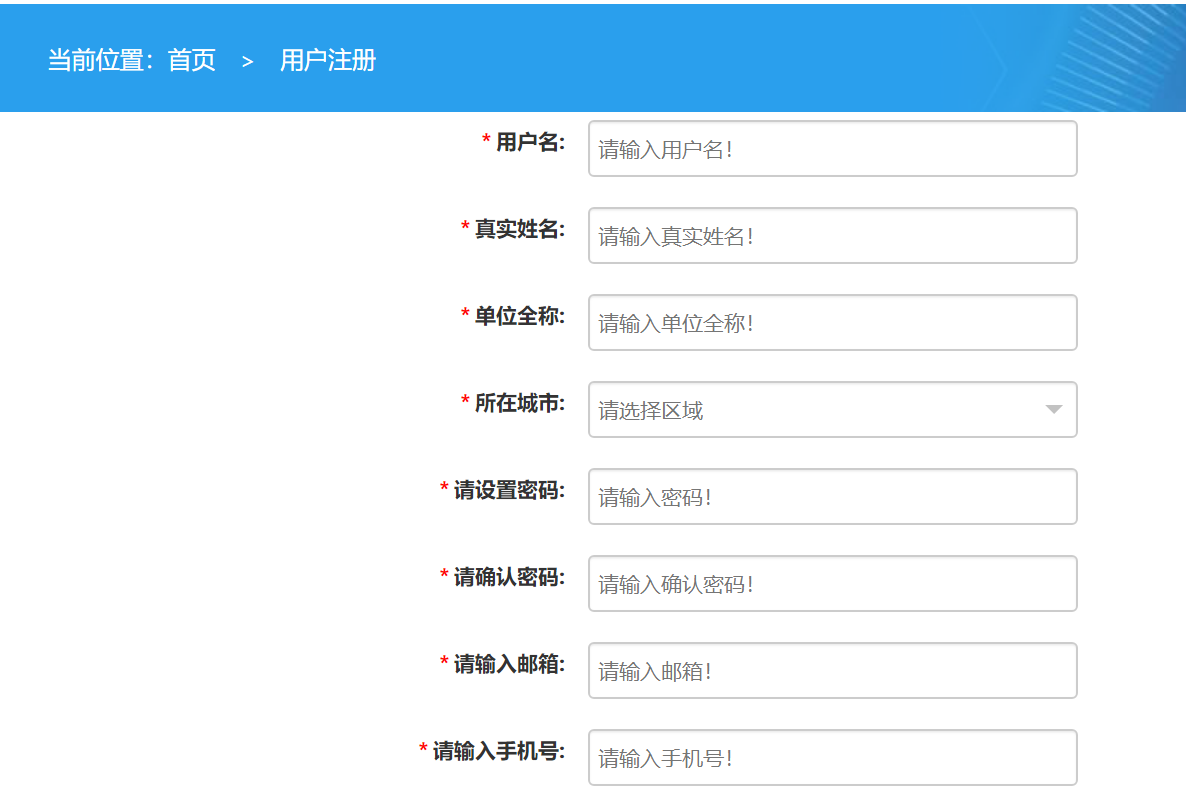 2、登录输入系统的访问地址，跳转到登录页面，输入用户名、密码点击立即登录进入系统；用户的用户名由该用户的姓氏全拼+名字首字母组成，如张三的用户名为：zhangs；有用户名重复的采用姓氏+名字全拼组成，如张三的用户名为：zhangsan；进入系统可自行修改密码，如下图所示：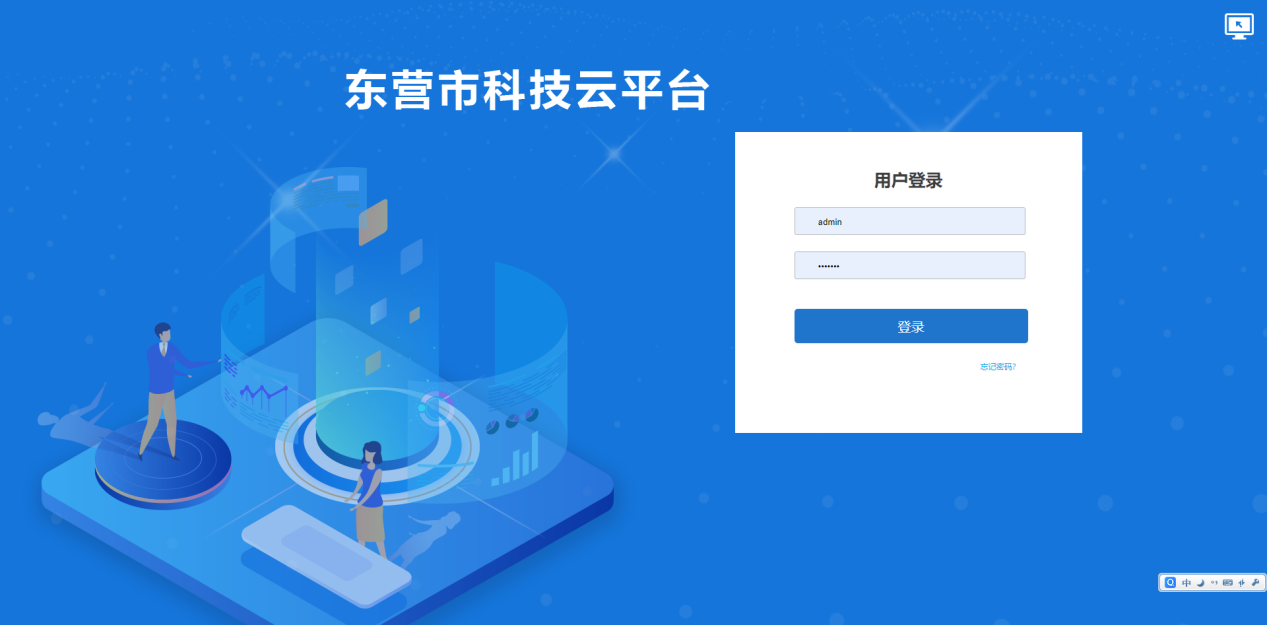 3、后台首页首页功能主要包括：数据统计区，快捷入口区，通知消息区，流程信息区，如下图所示：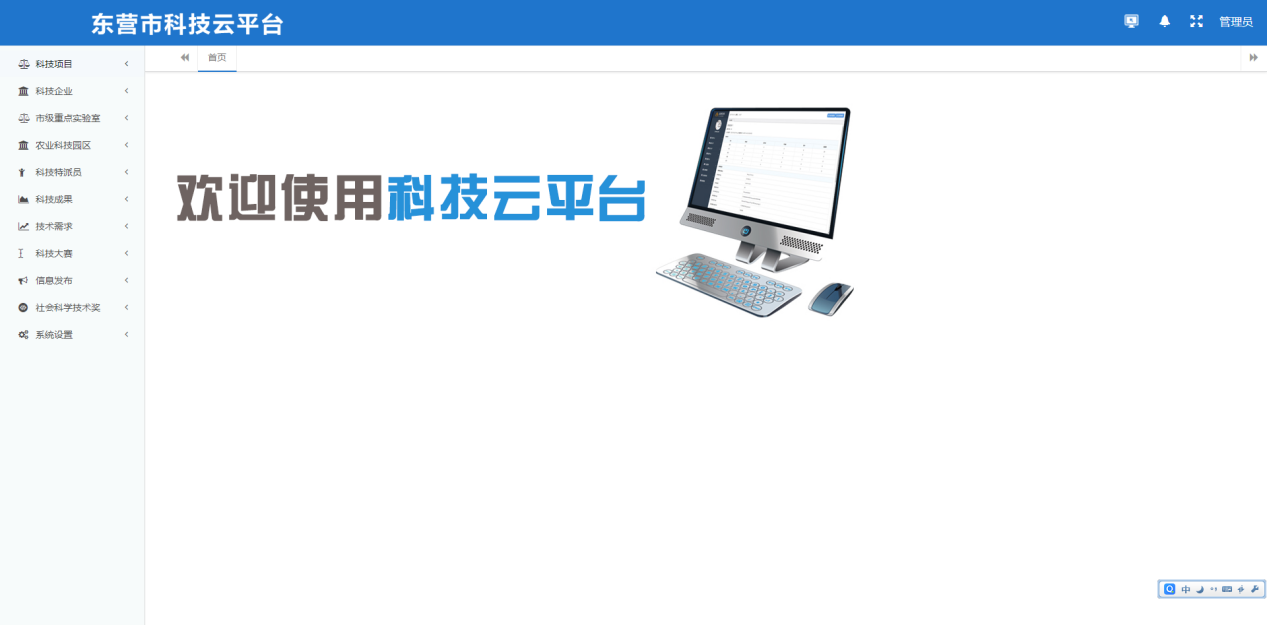 3.1个人信息修改点击首页右上角用户名称下的个人信息弹出个人信息修改弹窗，可对用户个人信息进行修改，填写姓名、联系方式、邮箱、身份证号、密码（若不需要修改密码可留空）、确认密码、上传用户头像，点击确定，修改成功。如下图所示：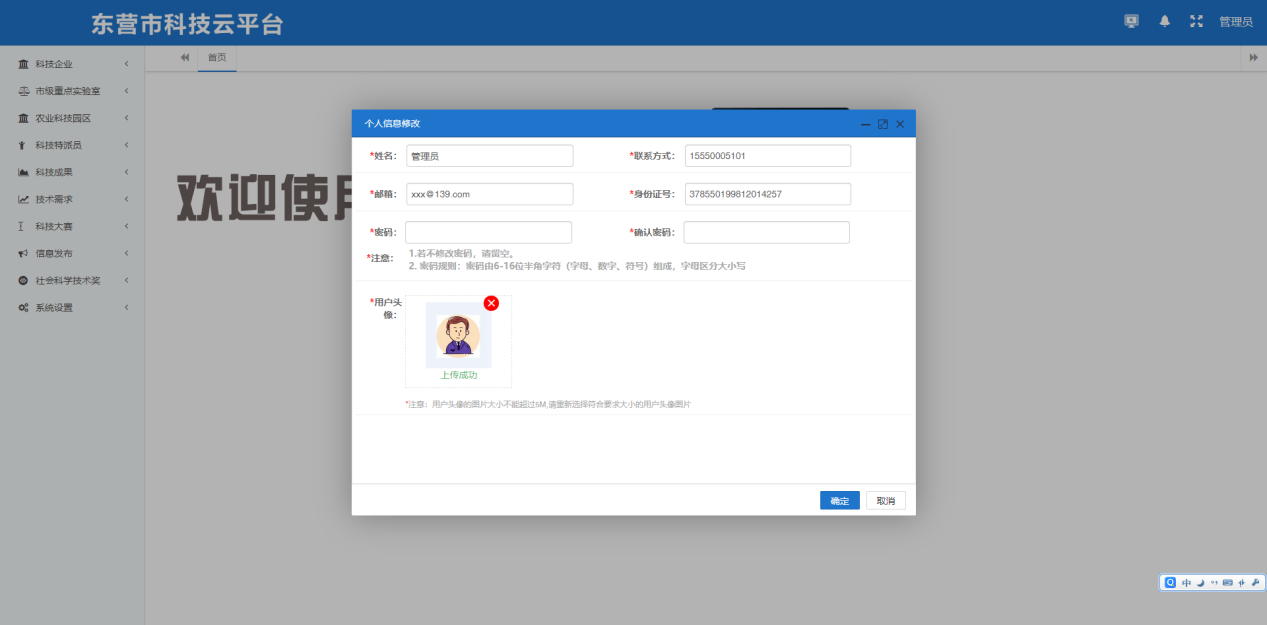 3.2退出点击首页右上角用户名称下的安全退出，即可退出当前用户跳转到门户网站首页，如下图所示：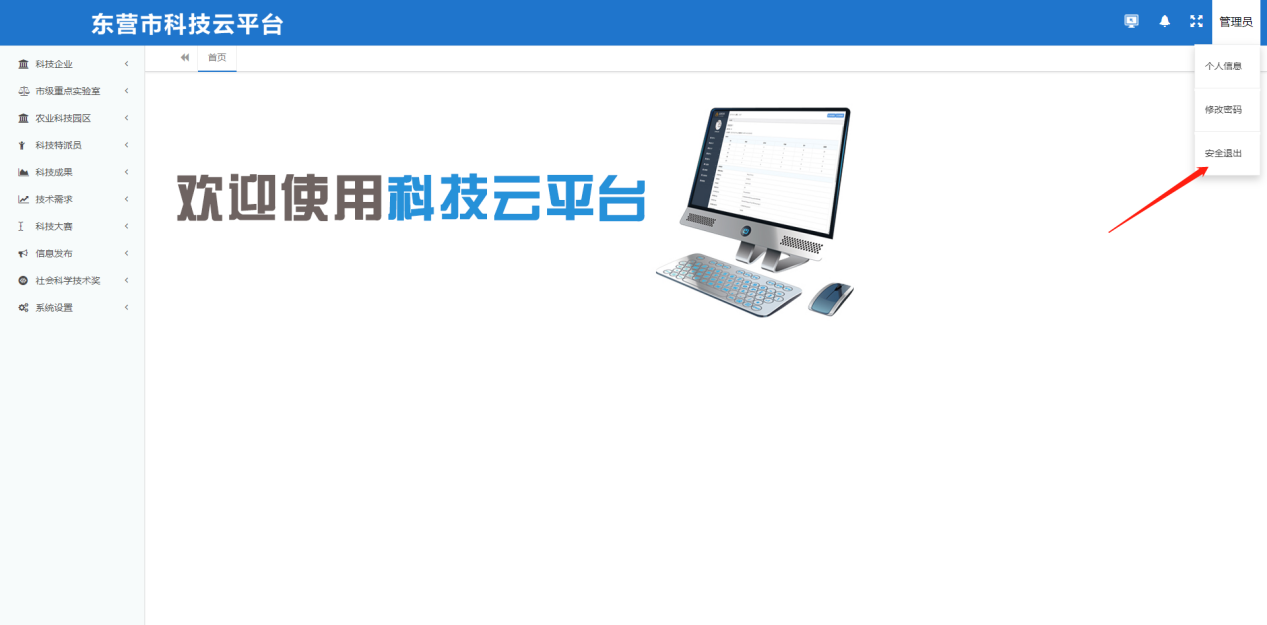 4、科技大赛模块4.1企业组申请进行企业组申请，按照系统要求填写企业组申请表，提交申请，进行企业组审核。如下图所示：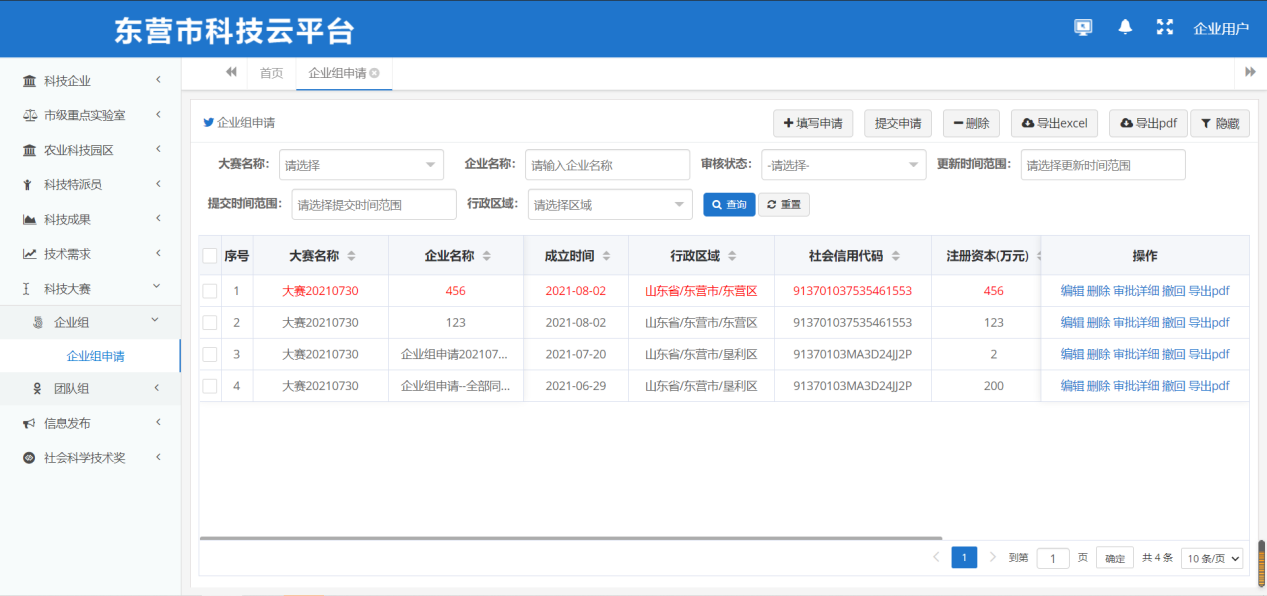 1.查询：可通过大赛名称、企业名称、审核状态、更新时间范围、提交时间范围、行政区域进行查询。2.填写申请：点击填写申请单，弹出填写企业组报名信息窗口，填写企业组报名相关信息点击保存，提示保存成功返回列表界面，添加的企业组报名信息显示在列表中。如下图所示：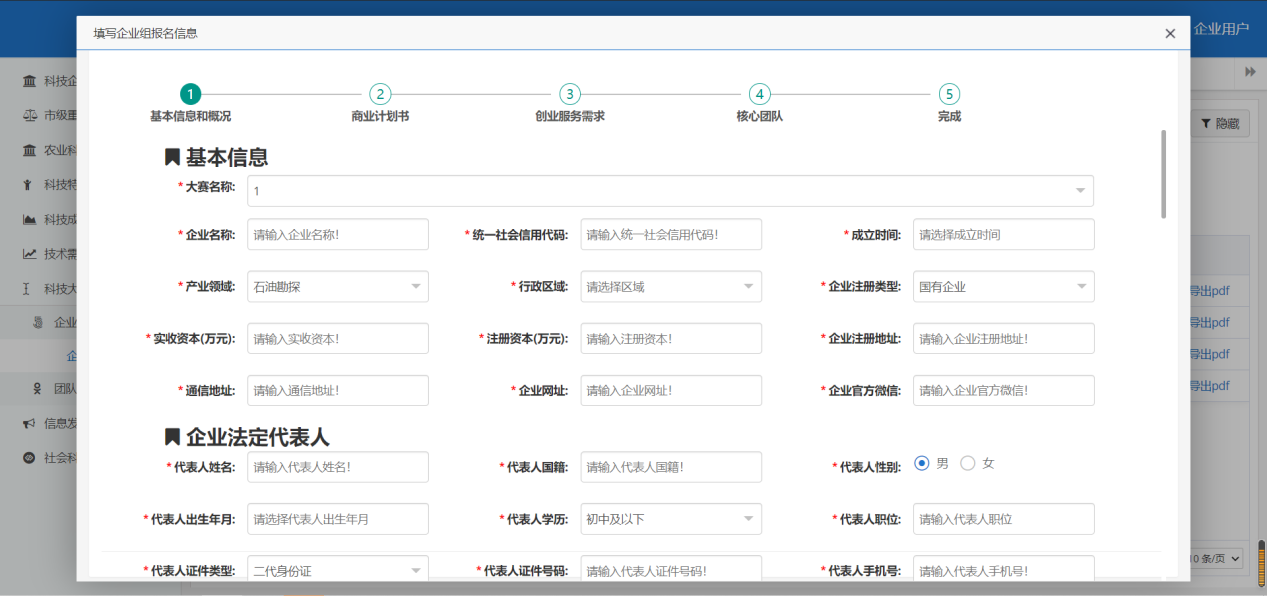 3.批量提交：选择需要提交的企业组，点击右上角的提交申请按钮，提示是否确定提交，点击确认，提交成功。4.导出excel：点击右上角导出excel按钮，浏览器弹出导出成功的Excel表格文件，可对文件进行下载和另存为操作。5.批量导出PDF：选择需要导出的企业组，点击右上角导出PDF按钮，浏览器弹出导出成功的PDF文件，可对文件进行下载和另存为操作。6.批量删除：选择需要删除的企业组，点击右上角的删除申请按钮，提示是否确定删除，点击确认，删除成功。7.编辑：点击任一企业组信息后面的编辑按钮，跳转到企业组编辑页面，编辑基本信息以及子表信息。点击右上角的保存按钮时，进行企业组信息的修改；点击右上角的提交申请按钮或者重新提交按钮时，进行企业组信息的修改并提交申请，提交申请时是根据当前用户注册时的所选城市来确定审核员；点击右上角的审核信息按钮时，弹出审核信息窗口，企业组的审核信息显示在窗口中；点击右上角的关闭按钮时，关闭编辑页面，并返回企业组列表页面；点击右上角的废弃按钮时，修改企业组信息的审核状态为废弃。当审核状态为待提交时，页面右上角显示保存按钮、提交申请按钮、审核信息按钮和关闭按钮；当审核状态为待审核、通过和销毁时，页面右上角显示审核信息按钮和关闭按钮；当审核状态为退回时，页面右上角显示审核信息按钮、重新提交按钮、废弃按钮和关闭按钮。    如下图所示： 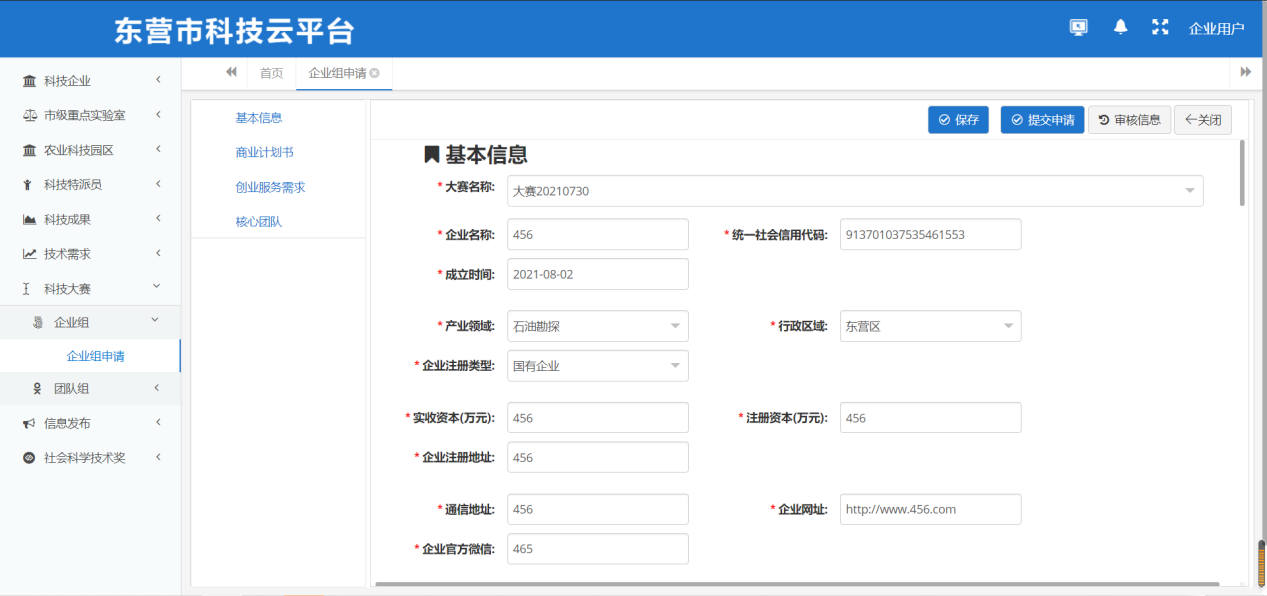 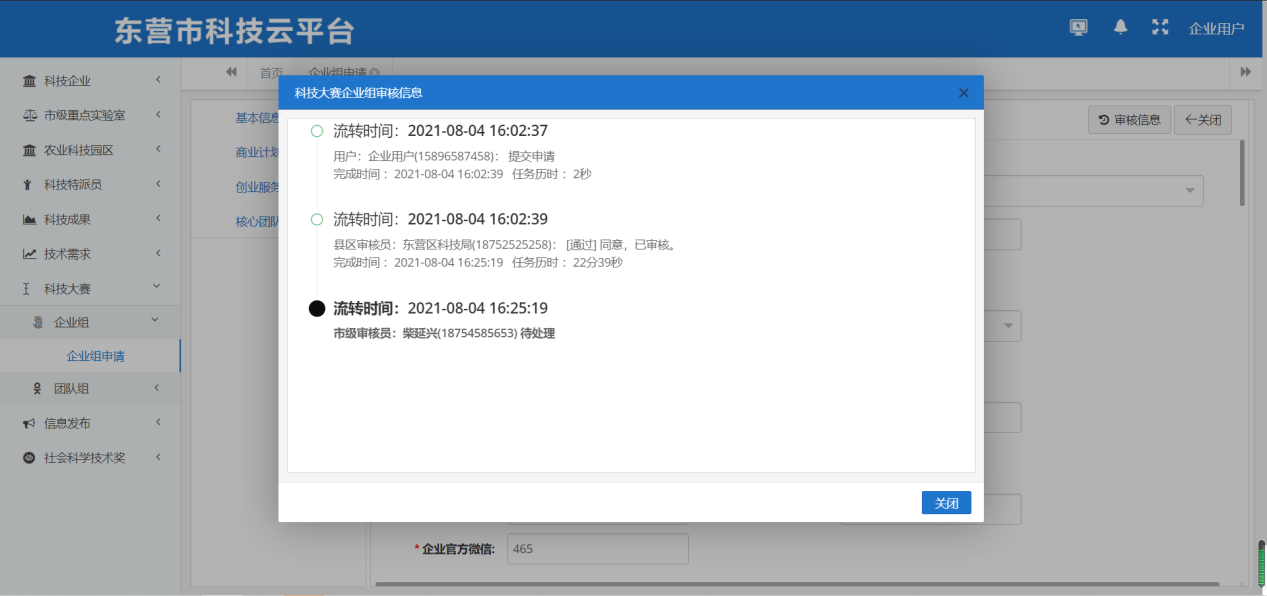 8.编辑商业计划书子表：填写商业计划书，点击保存按钮，完成商业计划书的保存。如下图所示：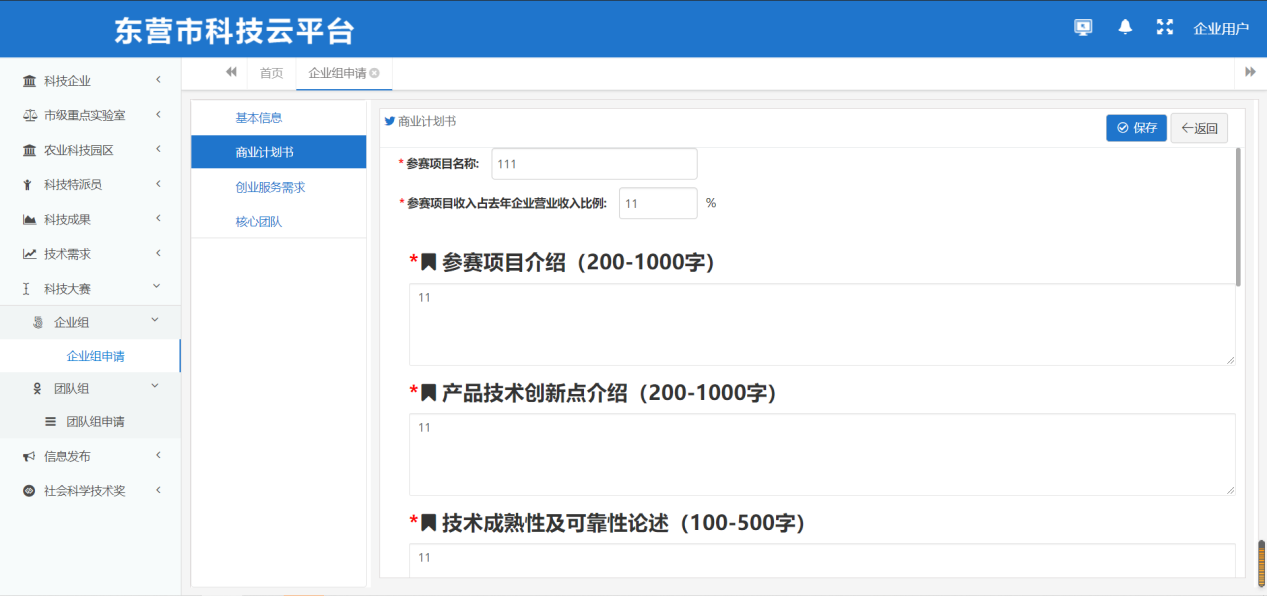 9.编辑创业服务需求：填写创业服务需求，点击保存按钮，完成创业服务需求的保存。如下图所示：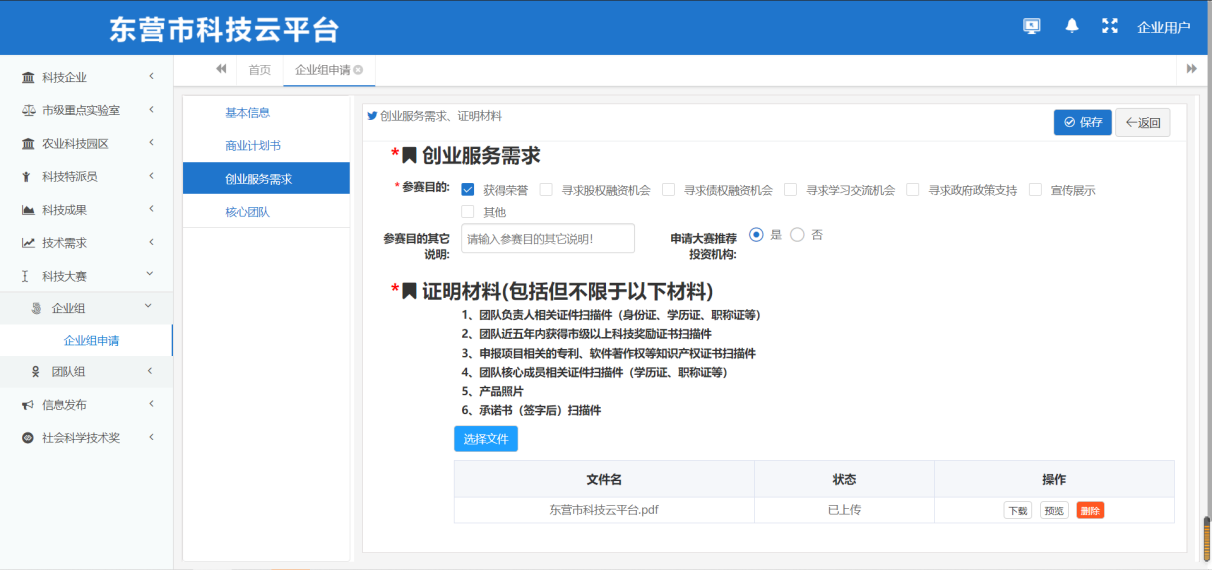 10.编辑核心团队子表：进行核心团队子表的增删改查以及导出excel表格。列表如下图所示：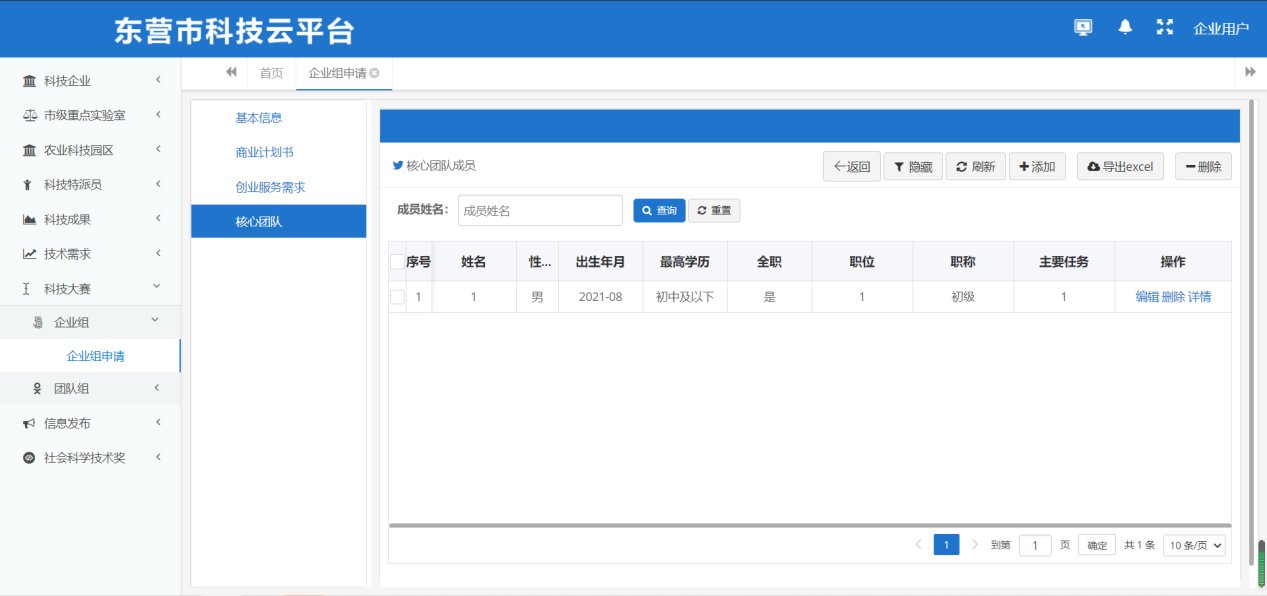 11.删除：点击任一企业组信息后面的删除按钮，提示是否确定删除，点击确认，删除成功。12.审核详情：点击任一企业组信息后面的审核详情按钮，弹出审核信息窗口，企业组的审核信息显示在窗口中。如下图所示：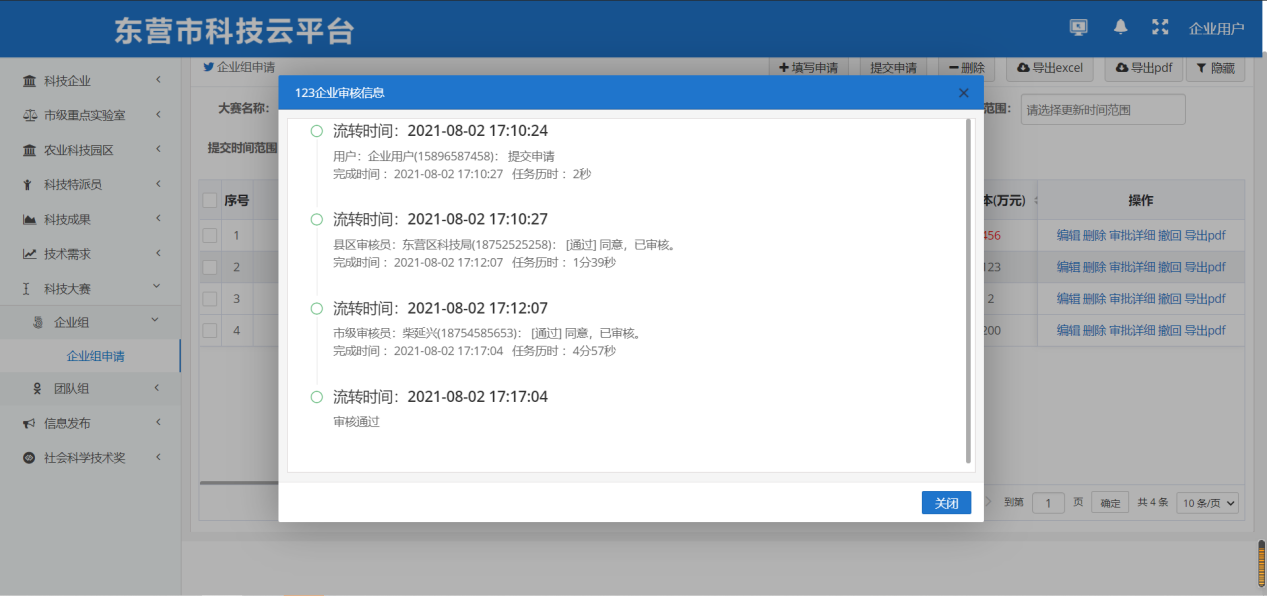 13.撤回：点击任一企业组信息后面的撤回按钮，提示是否确定撤回，点击确认，撤回成功。14.导出PDF：点击任一企业组信息后面的导出PDF按钮，浏览器弹出导出成功的PDF文件，可对文件进行下载和另存为操作。4.2 团队组申请进行团队组申请，按照系统要求填写团队组申请表，提交申请，进行团队组审核。如下图所示：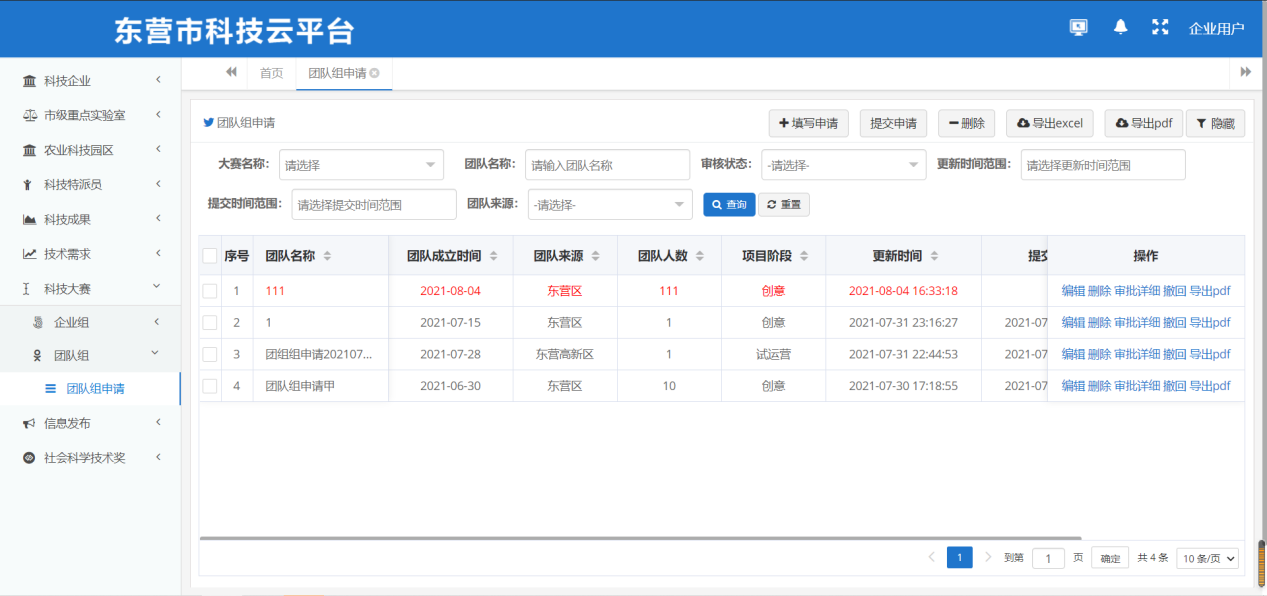 1.查询：可通过大赛名称、团队名称、审核状态、更新时间范围、提交时间范围、团队来源进行查询。2.填写申请：点击填写申请单，弹出填写团队组报名信息窗口，填写团队组报名相关信息点击保存，提示保存成功返回列表界面，添加的团队组报名信息显示在列表中。如下图所示：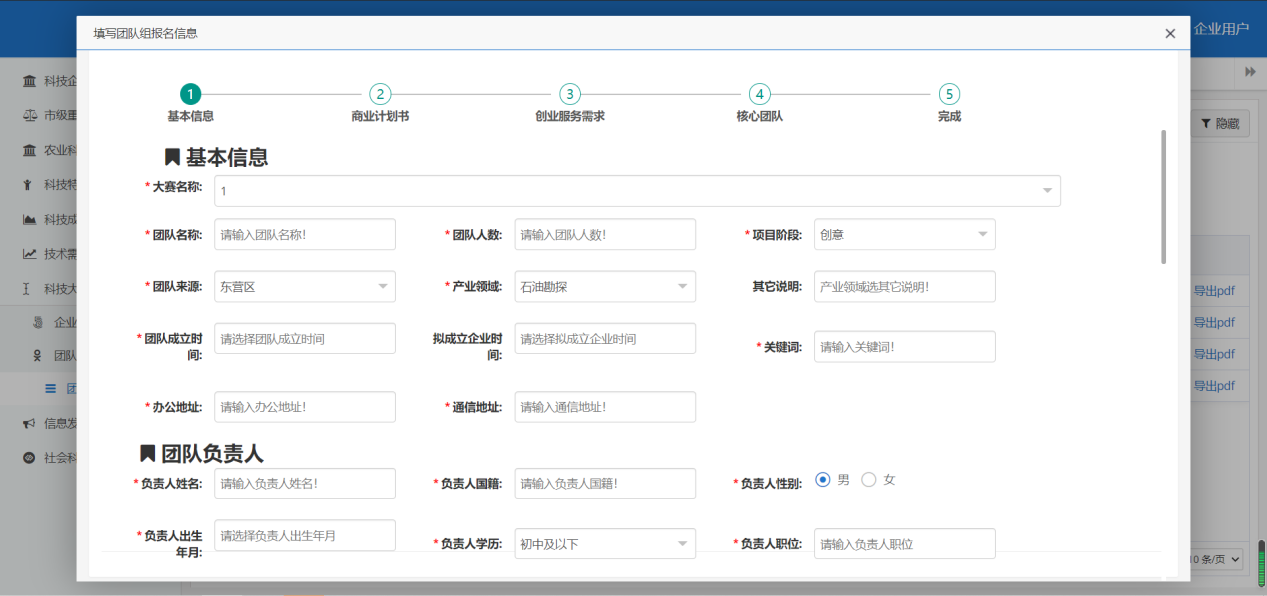 3.批量提交：选择需要提交的团队组，点击右上角的提交申请按钮，提示是否确定提交，点击确认，提交成功。4.导出excel：点击右上角导出excel按钮，浏览器弹出导出成功的Excel表格文件，可对文件进行下载和另存为操作。5.批量导出PDF：选择需要导出的团队组，点击右上角导出PDF按钮，浏览器弹出导出成功的PDF文件，可对文件进行下载和另存为操作。6.批量删除：选择需要删除的团队组，点击右上角的删除申请按钮，提示是否确定删除，点击确认，删除成功。7.编辑：点击任一团队组信息后面的编辑按钮，跳转到团队组编辑页面，编辑基本信息以及子表信息。点击右上角的保存按钮时，进行团队组信息的修改；点击右上角的提交申请按钮或者重新提交按钮时，进行团队组信息的修改并提交申请，提交申请时是根据当前用户注册时的所选城市来确定审核员；点击右上角的审核信息按钮时，弹出审核信息窗口，团队组的审核信息显示在窗口中；点击右上角的关闭按钮时，关闭编辑页面，并返回团队组列表页面；点击右上角的废弃按钮时，修改团队组信息的审核状态为废弃。当审核状态为待提交时，页面右上角显示保存按钮、提交申请按钮、审核信息按钮和关闭按钮；当审核状态为待审核、通过和销毁时，页面右上角显示审核信息按钮和关闭按钮；当审核状态为退回时，页面右上角显示审核信息按钮、重新提交按钮、废弃按钮和关闭按钮。如下图所示： 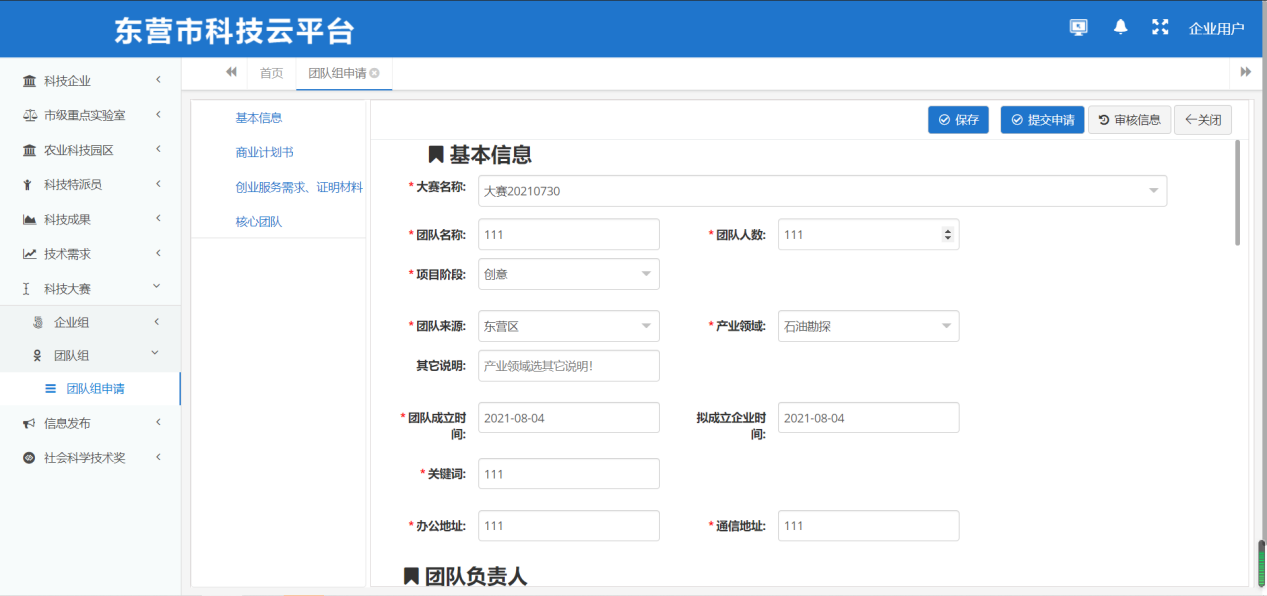 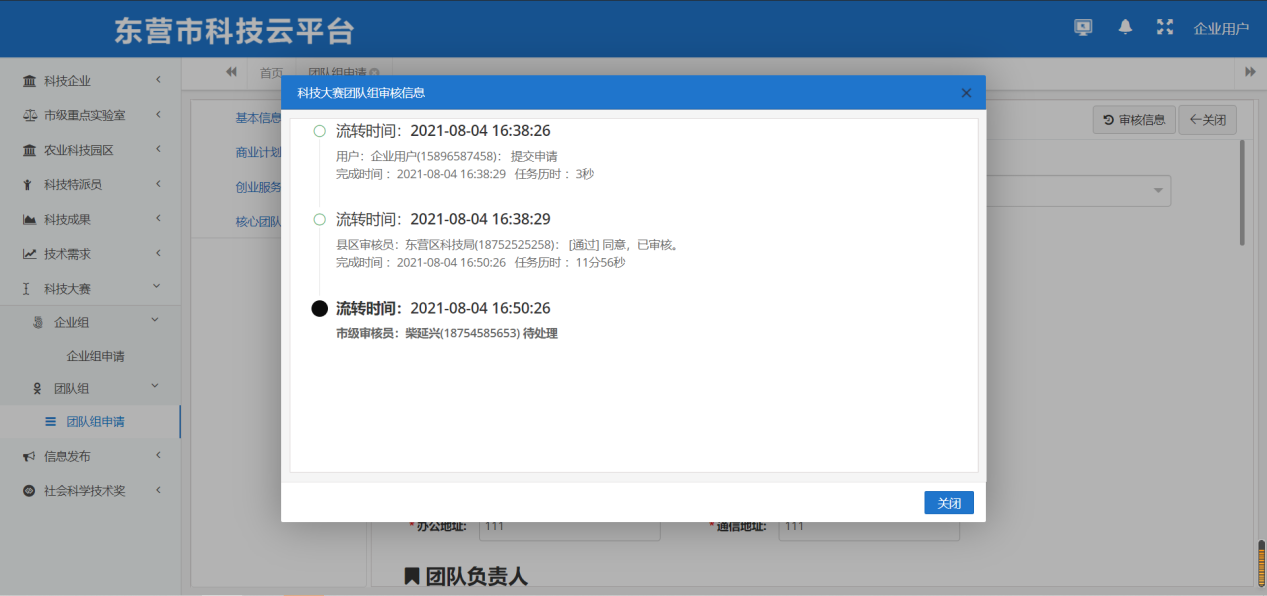 8.编辑商业计划书子表：填写商业计划书，点击保存按钮，完成商业计划书的保存。如下图所示：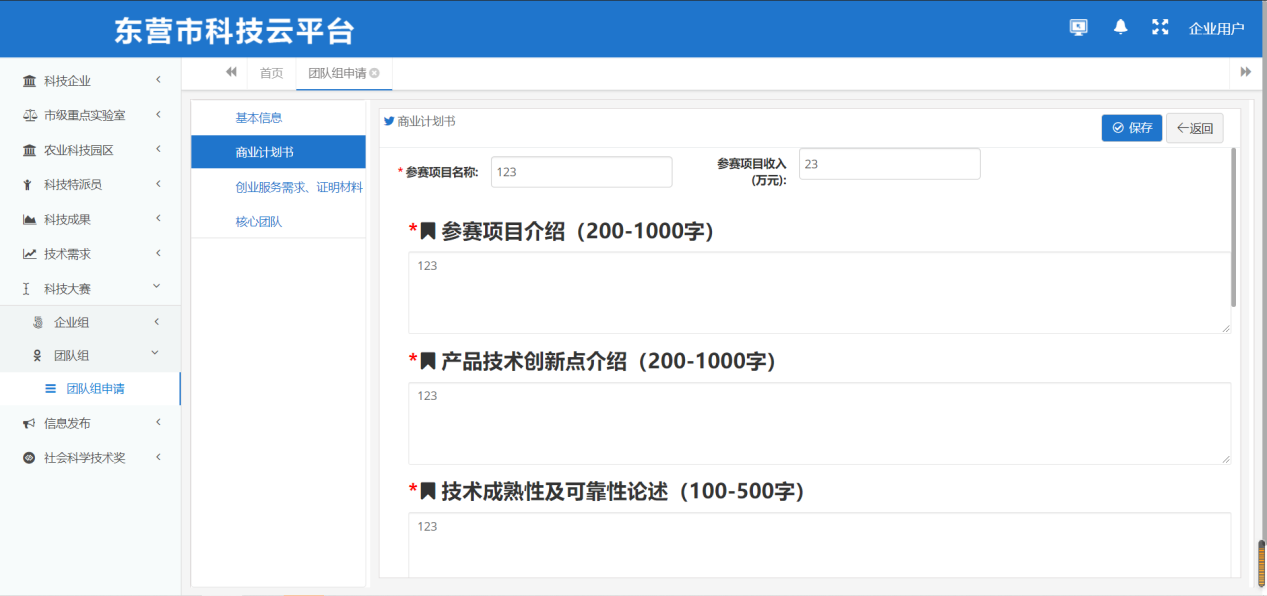 9.编辑创业服务需求：填写创业服务需求，点击保存按钮，完成创业服务需求的保存。如下图所示：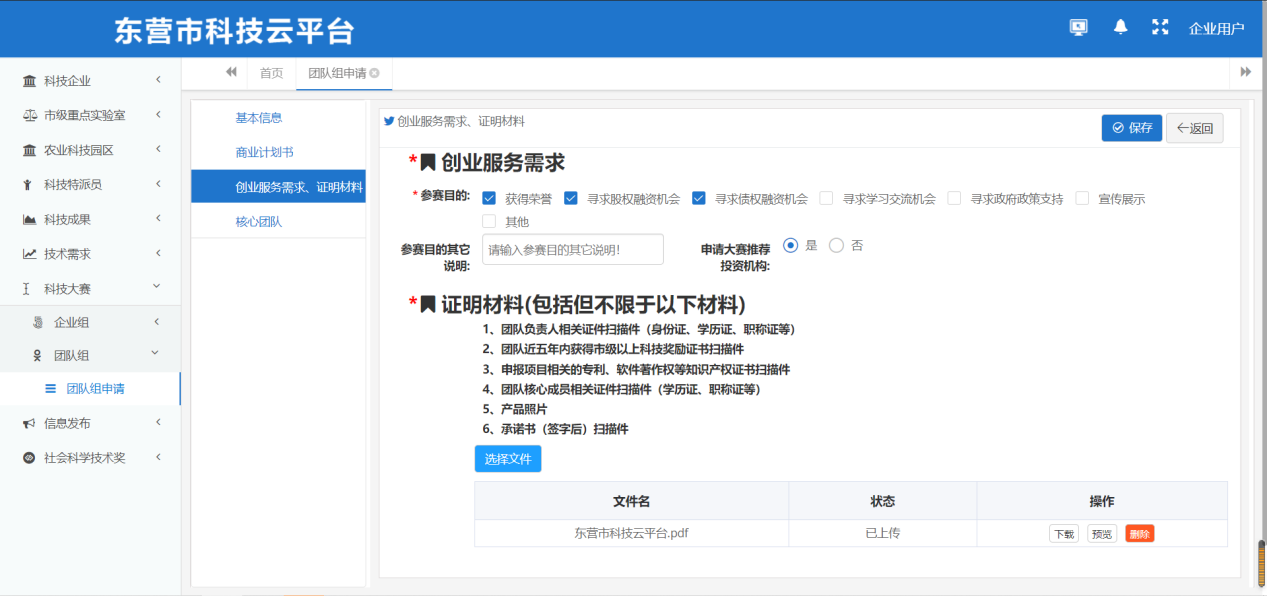 10.编辑核心团队子表：进行核心团队子表的增删改查以及导出excel表格。列表如下图所示：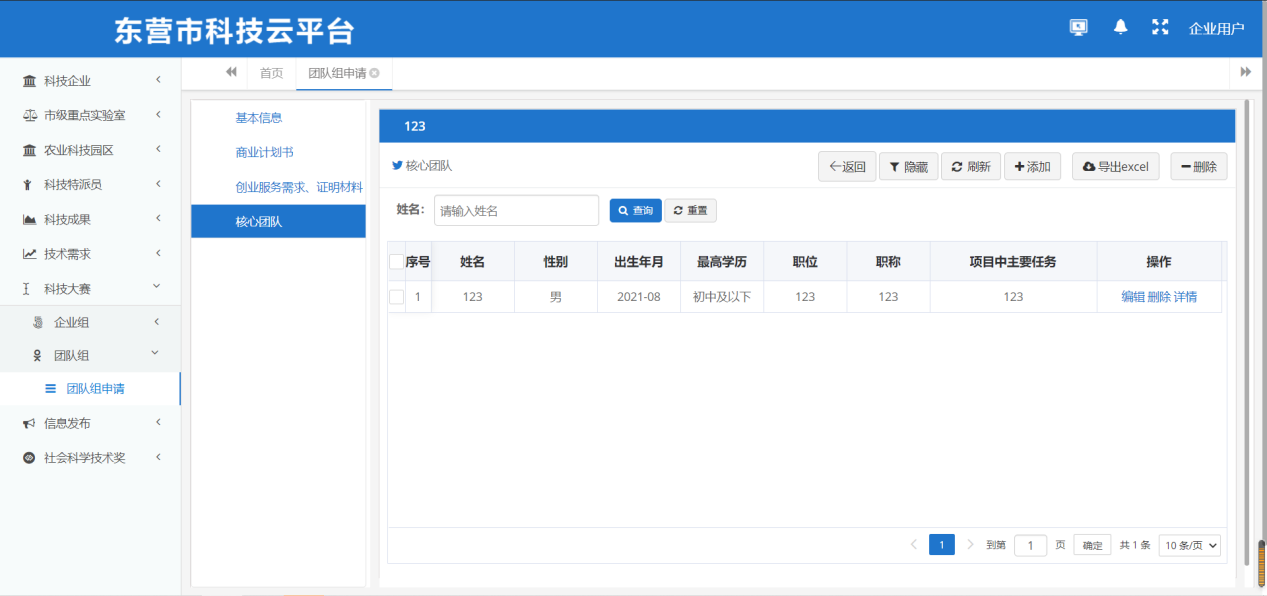 11.删除：点击任一团队组信息后面的删除按钮，提示是否确定删除，点击确认，删除成功。12.审核详情：点击任一团队组信息后面的审核详情按钮，弹出审核信息窗口，团队组的审核信息显示在窗口中。如下图所示：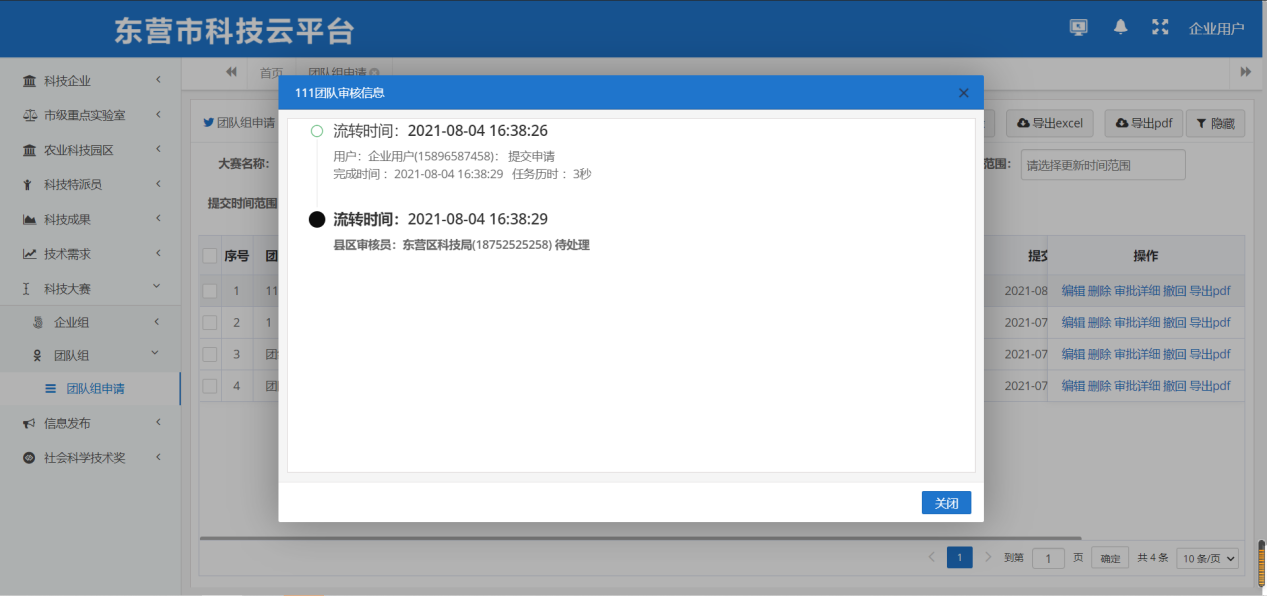 13.撤回：点击任一团队组信息后面的撤回按钮，提示是否确定撤回，点击确认，撤回成功。14.导出PDF：点击任一团队组信息后面的导出PDF按钮，浏览器弹出导出成功的PDF文件，可对文件进行下载和另存为操作。